xxxOd:	xxxOdesláno:	pondělí 27. května 2024 15:12Komu:	xxxKopie:	xxxPředmět:	RE: ORDER - 3610005041Přílohy:	3610005041.pdfDear xxx,Thank you very much for placing your order.We are glad that we can prepare 5-year support from June 1, 2024 to May 31, 2029. Is the person responsible for support:xxxIf the responsible person changes, please provide his or her name, surname and e-mail. Best regards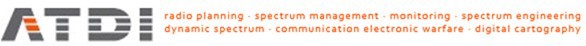 xxxxxxFrom: xxxSent: Monday, May 27, 2024 1:35 PMTo: xxxCc: xxxSubject: FW: ORDER - 3610005041Importance: HighDear,Please ﬁnd attached the above order.Due to the obligation to publish all orders with a value of over 50.000 CZK, we would like to ask you to conﬁrm your order, preferably by sending a scan of the order signed on your behalf by a person authorized to do so, in order to prove the conclusion of the contractual relationship.According to Act No. 340/2015 Coll. Publication in accordance with the law will be provided by the contracting authority - National Agency for Communication and Information Technology, s.p.Best regardsxxx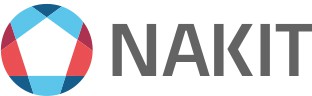 Národní agentura pro komunikační a informační technologie, s. p.Kodaňská 1441/46, 101 00 Praha 10 – Vršovice, Česká republikawww.nakit.czObsah této zprávy má výlučně komunikační charakter. Nepředstavuje návrh na uzavření smlouvy či na její změnu ani přijetí případného návrhu. Upozorňujeme, že uzavření smlouvy, stejně jako závazné přijetí návrhu na uzavření, změnu nebo zrušení smlouvy, podléhá vícestupňovému schvalování. Tento e-mail a k němu připojené dokumenty mohou být důvěrné a jsou určeny pouze jeho adresátům. Nejste-li adresátem, informujte nás, a obsah i s přílohami a kopiemi vymažte ze svého systému, jelikož užití je přísně zakázáno.The content of this message is intended for communication purposes only. It does neither represent any contract proposal, nor its amendment or acceptance of any potential contract proposal. We call your attention to the fact that the conclusion of a contract as well as the binding acceptance of a proposal for a contract conclusion, amendment or cancellation is subject to a multi-level approval. This electronic message including attached files thereto are intended solely for the named addressees and may be legally privileged or confidential. If you have received this electronic mailmessage in error, please advise us and delete it, including all copies and enclosures transmitted therewith, out of your system immediately. If you are not the intended addressee, the use of this electronic mail message is prohibited.